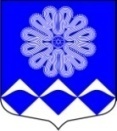 РОССИЙСКАЯ ФЕДЕРАЦИЯ
 АДМИНИСТРАЦИЯ МУНИЦИПАЛЬНОГО ОБРАЗОВАНИЯ
ПЧЕВСКОЕ СЕЛЬСКОЕ ПОСЕЛЕНИЕ
КИРИШСКОГО МУНИЦИПАЛЬНОГО РАЙОНА
ЛЕНИНГРАДСКОЙ ОБЛАСТИ РАСПОРЯЖЕНИЕОт 30 ноября  2015 года.                                                    №   180 - р	д. ПчеваО проведении общероссийского дня приема граждан в администрации муниципального образования Пчевское сельское поселениеВо исполнение поручения Президента Российской Федерации от 26 апреля 2013 года № Пр-936, в целях охраны прав и свобод человека и гражданина, обеспечения согласованного функционирования и взаимодействия органов государственной власти и органов местного самоуправления  в данной сфере         1. Организовать и провести 14 декабря 2015 года в администрации муниципального образования  Пчевское сельское поселение общероссийский день приема граждан с 12 часов 00 мин.  до 20 часов 00 мин.         2. Специалисту 1 категории Колобовой Н.С.. обеспечить:- размещение на информационном стенде и официальном сайте  администрации муниципального образования  Пчевское сельское поселение информации о дате и месте проведения общероссийского дня приема граждан, вопросах, решение которых входит в компетенцию администрации муниципального образования  Пчевское сельское  поселение, порядке осуществления предварительной записи граждан на личный прием;         - организацию предварительной записи заявителей на личный прием в общероссийский день приема граждан.3. Заместителю главы администрации Зюхиной О.Н. обеспечить организацию личного приема граждан  14 декабря 2015 года;         4. Утвердить прилагаемый Порядок организации предварительной записи заявителей на личный прием в общероссийский день приема граждан в администрации муниципального образования  Пчевское сельское поселение.         5.  По результатам проведения общероссийского дня приема граждан составить отчет и представить его (в электронном виде и на бумажном носителе) в администрацию муниципального образования    Киришский  муниципальный район  до 18 декабря 2015 года.          6. Контроль за исполнением распоряжения возложить на  заместителя главы администрации муниципального образования  Пчевское сельское поселение Зюхину О.Н. И.о. главы администрации			                         О.Н.ЗюхинаУТВЕРЖДЕНраспоряжением администрации муниципального образования  Пчевское сельское поселениеот 30 ноября 2015 года № 180-рПорядок организации предварительной записи заявителей на личный приемв общероссийский день  приема граждан в администрации муниципального образования Пчевское сельское поселение1. Настоящий Порядок организации предварительной записи заявителей на личный прием в общероссийский день приема граждан в администрации МО пчевское сельское поселение (далее – предварительная запись) разработан в соответствии с поручением Президента Российской Федерации от 26 апреля  2013 года № Пр-936 , в целях охраны прав и свобод человека и гражданина, обеспечения согласованного функционирования и взаимодействия органов государственной власти и органов местного самоуправления  в данной сфере.2. Предварительная запись осуществляется с 01.12.2015 года по 11 декабря 2015 года включительно по адресу: д. Пчева, ул. Советская, д. 12, здание администрации.3. Предварительная запись осуществляется только при личном присутствии заявителя.4.  Предварительная запись осуществляется  в рабочие дни:с понедельника   по пятницу  с 8-30 часов до 16.00 часов;обеденный перерыв: с 13-00 часов до 14.00 часовспециалистом 1 категории  Колобовой Н.С. , тел. 8(81368) 72-239.